О внесение изменений в решение Сосновоборского городского Совета депутатов Красноярского края от 25.05.2016 № 8/44-р «Об утверждении Регламента Сосновоборского городского Совета депутатов»В целях приведения в соответствие с действующим законодательством, руководствуясь статьями 24, 32, 34 Устава города Сосновоборска Красноярского края, Сосновоборский городской Совет депутатовРЕШИЛ:2. Внести в решение Сосновоборского городского Совета депутатов от 25.05.2016 №  8/44-р «Об утверждении Регламента Сосновоборского городского Совета депутатов» (далее - решение) следующие изменения:2.1. В приложении к решению статью 76.1 исключить.3. Контроль за исполнением решения возложить на постоянную комиссию по правовым вопросам Сосновоборского городского Совета депутатов (Залетаева Н.А.).4. Решение вступает в силу в день, следующий за днем его официального опубликования в городской газете «Рабочий».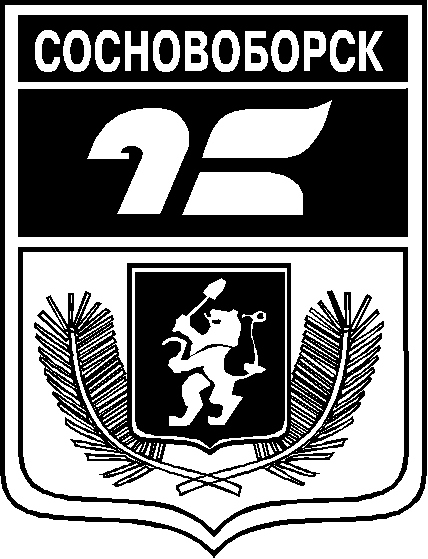 СОСНОВОБОРСКИЙ ГОРОДСКОЙ СОВЕТ ДЕПУТАТОВП Р О Е К Т   РЕШЕНИЯ__________________2023 г.                                                                                              № __________г. Сосновоборск